AJAY DILIP SHENDEAt Post Vidni, Tal. Phaltan, Dist. Satara, State. Maharashtra, Pin: 415523Contact: +91 8668340824; +91 7276402779 Email: ajayshende9623@gmail.com; Date of Birth: 18th March 1992 CIVIL ENGINEERSeeking a challenging and rewarding opportunity with an organization of repute, which recognizes and utilizes my true potential while nurturing my technical skills in the field of Project execution, Quantity & Quality.     SCHOLASTICS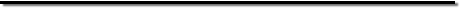 B.E. (CIVIL) from Tatyasaheb Kore Institute of Engg. & Tech., Kolhapur, Maharashtra.STD: XII from Mumbai Division, Maharashtra Board with 61.17%.STD: X from Mumbai Division, Maharashtra Board with 76%.CAREER SNAPSHOTSuccessfully completed Internship in TATA Housing Company, Boisar, Mumbai.Successfully completed and implemented Plumbing and Sewage management of township with plan area of 64 acres.Tested and prevention of reinforcement of beams and columns with joints in concrete.Forming of checklists and its execution on site as per the norms specified.Billing of the project with respect to the specified materials with material pricing.Contributed in installation of readymade walls on assigned project.Execution of Villas by newly introduced materials like Gypsum, German roof coating system.Worked with INFINITY SARL (Partnership with Viva Buildcon, Gujarat), Dakar, Senegal as Site Engineer (Complete Site execution) from August 2017 to May 2018.Worked with Fabrimetal Senegal on contract for Trenches (water and cables) and Fuel tanks with capacity of 38000lit as Site Engineer from August 2017 to May 2018.WORK EXPERIENCEINFINITY SARL, Dakar, SenegalAUGUST 2017- MAY 2018SITE ENGINEER (CIVIL ENGINEER)Job Profile:       Hands on Experience in:Entrusted with the responsibility of ensuring completion and maintainance of Water and Cable Trench project.Construction of Fuel tanks with capacity of 38000lit by 8mm thickness iron sheets.Reporting and managing the overall documentation related project progress on regular intervals.Reporting the daily activities to top management according to their requirements.Plan, organize and control all maintenance work within the plant and equipment is maintained to the required standards of quality and availability.Plan a preventive maintenance schedule and ensure that all necessary maintenance is carried out at the appropriate time.Maintain accurate and up-to-date records of all plant, equipment. Identify and resolve any issues relating to maintenance procedures, plant or equipment.To identify, indent and maintain the necessary spares & ensure its proper & right utilization.Studying and analyzing various Level and concrete faults, taking corrective and preventive actions to minimize fault occurrence.Worked with renowned faculty for completion of Foundation and Erection of CCM for Fabrimetal Senegal (MMDSteel Group), New Industrial Pole, Di Diamniadio, Dakar, Senegal.SKILLS SETWell versed with basic Civil Engg. Concepts.Good interpersonal skills, communication and analytical skills.Well versed with Auto-CAD, STAAD-PRO installation and working.Knowledge of Planning and Designing of Concrete and RCC Structures.Extra-Curricular Activities:Served as an Executive Member of Civil Engineering Students Association of T.K.I.E.T., Warananagar, 2016-17Was a member of the Quiz Team declared as Runner-up, 2016-2017Hobbies: Playing Football, Cricket, Video Games, Drawing, Painting SketchesLanguage: English			FluentFrench			ModerateHindi			FluentMarathi			FluentReferences: Available on RequestComputer Skills:	Excel, Word, Power Point etc.Tools:	Auto-CAD, STAAD-PRO, etc. Current CTC:  700$/MonthNotice period: 3 month (negotiable)Current Location: Matunga, Mumbai: MaharashtraPreferred Location: Anywhere across GlobeDATE- 26/05/2018(AJAY SHENDE)